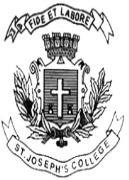  ST. JOSEPH’S COLLEGE (AUTONOMOUS), BENGALURU-27B.S.W - III SEMESTERSEMESTER EXAMINATION: OCTOBER 2022(Examination to be conducted in December 2022)SW 3122– SOCIAL GROUP WORKTime- 2 hrs				                                                       Max Marks-60This question paper contains TWO printed page and THREE partsPART - AAnswer any FIVE of the following.					     5X2=10Name any two theories of Group Work.Name any two Models of Group Work.Define Group Work.Define Sociometry.Write two objectives of Group Work?Name any two Programme Media that can be used to engage groups.PART – BAnswer any FOUR of the following.						    4X5=20Why is supervision so important to Group Work? Explain in detail from your field work experiences the importance of supervision.What are the various stages of Group Work according to Trecker? Explain the various tools of assessing groups.Explain the various types of groups with examples. Explain the Principles of Group Work with examples.Briefly trace the History of Social Group Work.PART – CAnswer any THREE of the following.			             3 X 10 = 30Enumerate the Principles of Group Work with various examples how these Principles are applied in the field. Explain the various roles played by a Group Worker and the skills needed to make them effective in various settings of Group Work. Why is Recording important in Group Work? Explain the various types of Recordings. Explain the Principals of Programme planning and explain in detail the various Programme Media used in Group Work.Explain in detail Group Work with different groups and different settings citing examples from your own field experiences of working with different groups in different settings.